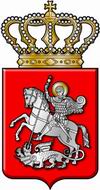 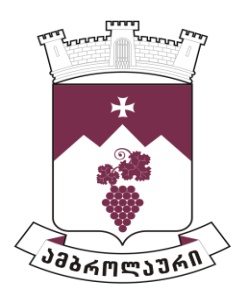 ამბროლაურის  მუნიციპალიტეტის საკრებულოსგ ა ნ კ ა რ გ უ ლ ე ბ ა  N832022 წლის 11 ნოემბერიქ. ამბროლაური„ამბროლაურის მუნიციპალიტეტის საკრებულოს კომისიის წევრთა რაოდენობისა და ფრაქციათა პროპორციული წარმომადგენლობის კვოტების განსაზღვრისა და დამტკიცების შესახებ“ ამბროლაურის მუნიციპალიტეტის საკრებულოს 2021 წლის 03 დეკემბრის N 85 განკარგულების ძალადაკარგულად გამოცხადების თაობაზესაქართველოს ორგანული კანონის „ადგილობრივი თვითმმართველობის კოდექსი“-ს 61-ე მუხლის პირველი და მე-2 პუნქტებისა და საქართველოს ზოგადი ადმინისტრაციული კოდექსის 61-ე მუხლის პირველი პუნქტის შესაბამისად,  ამბროლაურის მუნიციპალიტეტის საკრებულომ გ ა დ ა წ ყ ვ ი ტ ა :1. ძალადაკარგულად გამოცხადდეს „ამბროლაურის მუნიციპალიტეტის საკრებულოს კომისიის წევრთა რაოდენობისა და ფრაქციათა პროპორციული წარმომადგენლობის კვოტების განსაზღვრისა და დამტკიცების შესახებ“ ამბროლაურის მუნიციპალიტეტის საკრებულოს 2021 წლის 03 დეკემბრის N 85 განკარგულება.2. განკარგულება შეიძლება გასაჩივრდეს ძალაში შესვლიდან ერთი თვის ვადაში ამბროლაურის რაიონულ სასამართლოში (მისამართი: ქ. ამბროლაური, კოსტავას ქ. N13).3. განკარგულება ძალაში შევიდეს მიღებისთანავე.საკრებულოს თავმჯდომარე;                                                                ასლან საგანელიძე